Конспект ООД по обучению пересказу для детей подготовительной группыТема: пересказ рассказа «Пингвиный пляж» (по Г. Снегирёву)Цель: формирование навыков связного последовательного пересказа текста с наглядной опорой в виде графических схем, отражающих последовательность событий.Задачи: - Создавать условия для формирования активного слухового и зрительного контроля правильности составления пересказа.-Способствовать закреплению использования разнообразных грамматических конструкций в формировании речевых высказываний (образование существительных с уменьшительно-ласкательным значением; образование относительных прилагательных; соотнесение существительных мужского и женского рода с притяжательными местоимениями «мой, моя»).- Способствовать развитию навыков планирования пересказа.- Содействовать воспитанию любознательности, желанию активно познавать материал занятия.Словарная работа: активизация словаря детей по теме «Животные Севера»; ввести в активный словарь детей слова: фанера, устроили, выстроилась, посмотреть, пробежит.Предварительная работа: чтение рассказа Г. Снегирёва «Пингвиний пляж»; изучение лексической темы «Животные Севера»; рассматривание картинок, иллюстраций.Оборудование: предметные картинки: льдина, лёд, снег, пингвин, рыба, фанера, гора; графические схемы, магнитная доска, магниты, загадка, мяч, игрушка  Пингвинёнок.Методические приёмы: чтение, беседа, рассматривание иллюстраций, графических схем, лексико-грамматические упражнения по тексту произведения, сюрпризный момент «Пингвинёнок».Ход ООДЗакрепление изученного материала вне занятия: - упражнять детей в выстраивании графической мнемо-дорожки – плана рассказа.- повторить упражнение «Подбери  к предмету действие» (пингвины что сделали? Устроили танцы, пробегали, смотрели, выстраивались и т.д.)- повторить рассказ с опорой на графический план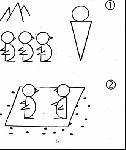 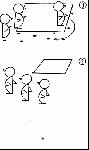 Части ООДДеятельность педагогаДеятельность детейВводно-организационная(развитие слухового внимания, мышления)Дети, отгадайте загадку:  В Антарктиде среди льдин   Ходит важный господин.   В чёрный он одет сюртук   Крылья машут вместо рук.Кто догадался о ком идёт речь?- Правильно, молодцы! Очень много написано рассказов, загадок о пингвинах. Посмотрите на эту книгу. С этим сборником рассказов о птицах вы знакомы. Сегодня мы вспомним рассказ Г. Снегирёва «Пингвиний пляж». Посмотрите на эту картинку, а я вам напомню содержание рассказа.ПингвинРассматривают книгуСмотрят на картинку и слушают рассказОсновная часть(развитие слухового внимания, памяти)Беседа по содержанию (развитие диалогической речи)Словарная работа (уточнение значений сложных слов)Лексико-грамматические игрыа) образование множественного числа существительныхб) образование существительных с уменьшительно-ласкательным значениемв) образование относительных прилагательныхг) соотнесение существительных мужского и женского рода с притяжательными местоимениями «мой, моя»Повторное чтение рассказа(развитие слухового, зрительного внимания и памяти)Чтение адаптированного рассказа.- Внимательно послушайте рассказ Г. Снегирёва «Пингвиний пляж».   Прибежали пингвины с гор посмотреть на людей. Много их собралось, кричат, как на базаре.   На камнях лежал большой лист фанеры, и пингвины на нём устроили танцы. Пробежит пингвин по фанере, назад вернётся, ещё раз пробежит, да ещё лапкой притопнет! Очередь выстроилась – всем хочется потанцевать.   Весь день они танцевали. А вечером они ушли.(по мере чтения расставляю картинки в последовательности рассказа)- (Слышится стук, появляется игрушка Пингвинёнок)- Здравствуйте ребята, вы узнали меня?- Да, я пингвинёнок. Я очень люблю играть. А вы любите играть?- Вот моя игра. Я задаю вопрос, а вы говорите ответ.   Откуда прибежали пингвины?  Как кричат пингвины?  Что умеют делать пингвины?  На чём танцевали пингвины?  Где лежала фанера?  Как долго танцевали пингвины?  А когда они ушли?  Как называют маму, папу, птенца в семье пингвинов?Молодцы, а скажите нашему гостю, откуда мы всё это знаемСейчас мы поиграем в игру «Трудные слова». Что такое фанера?  Что означает слово «устроили»?  Что означает слово «посмотреть»?   Что означает слово «пробежать»?  Что означает слово «выстроилась»?а) Игра с мячом «Один-много»снег - ….многоВода - …многоКамень - …многоПингвин - …многоГора - … много  Льдина - … много Снег - … многоФанера - …. Многоб) Игра с мячом «Скажи ласково»снег - ...вода - …камень- …пингвин - …рыба - …фанера - …в) Игра «Подбор признаков»   Ребята, как вы думаете, какие пингвины по характеру?г) Игра с картинками «Мой – моя»Это мой -…Это моя - ….Это мой - …Это моя - …Это мой - …Это моя - …Это мой - …это моя - …- Я прочитаю рассказ ещё раз. Постарайтесь его запомнить.  А теперь давайте на доске расположим в правильной последовательности наши графические схемы, это наш с вами план рассказа.- А теперь мы попробуем рассказать рассказ, сначала будем это делать по цепочке, а затем будем повторять рассказ целиком.Ты пингвинёнокДа, оченьПингвины прибежали с горКар-р-р-р…кар-р-р-рПингвины умеют плавать, танцевать, кричатьПингвины танцевали на фанереФанера лежала на камняхПингвины танцевали весь деньОни ушли вечеромПапа – пингвин, мама – пингвиниха, птенец –пингвинёнок.Мы много читаем, например рассказы Геннадия Снегирёва о пингвинах.Это тонкий деревянный листЭто значит, что что-то сделалиЭто желание смотретьЭто значит быстро бежатьЭто значит, построитьсяСнегаВодыКамнейПингвиновгорльдинснегафанерснежокводичкакамушекпингвинёнокрыбкафанеркадобрые, любознательные, весёлые, игривые, заботливые и т. дпингвинрыбакаменьфанералёдснежинкаснегльдинадети слушаютдети советуют, в какой последовательности нужно расположить схемывсе рассказывают по цепочке, затем один ребёнок повторяет рассказ  целиком.Заключительная- Молодцы!Чем мы сегодня с вами занимались?Чему научились?Что запомнили?Пересказывали рассказ «Пингвиний пляж»Пересказывать, использую графические схемыОтветы детей